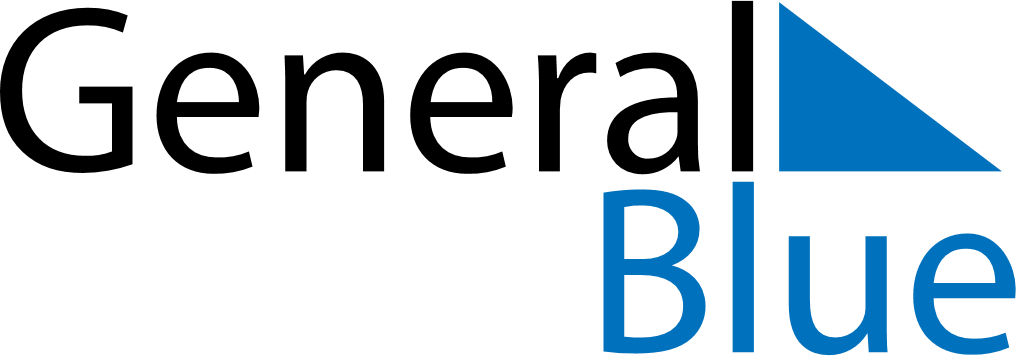 March 2024March 2024March 2024March 2024March 2024March 2024March 2024Pontresina, Grisons, SwitzerlandPontresina, Grisons, SwitzerlandPontresina, Grisons, SwitzerlandPontresina, Grisons, SwitzerlandPontresina, Grisons, SwitzerlandPontresina, Grisons, SwitzerlandPontresina, Grisons, SwitzerlandSundayMondayMondayTuesdayWednesdayThursdayFridaySaturday12Sunrise: 6:59 AMSunset: 6:05 PMDaylight: 11 hours and 6 minutes.Sunrise: 6:57 AMSunset: 6:07 PMDaylight: 11 hours and 9 minutes.34456789Sunrise: 6:55 AMSunset: 6:08 PMDaylight: 11 hours and 12 minutes.Sunrise: 6:54 AMSunset: 6:10 PMDaylight: 11 hours and 16 minutes.Sunrise: 6:54 AMSunset: 6:10 PMDaylight: 11 hours and 16 minutes.Sunrise: 6:52 AMSunset: 6:11 PMDaylight: 11 hours and 19 minutes.Sunrise: 6:50 AMSunset: 6:12 PMDaylight: 11 hours and 22 minutes.Sunrise: 6:48 AMSunset: 6:14 PMDaylight: 11 hours and 25 minutes.Sunrise: 6:46 AMSunset: 6:15 PMDaylight: 11 hours and 29 minutes.Sunrise: 6:44 AMSunset: 6:17 PMDaylight: 11 hours and 32 minutes.1011111213141516Sunrise: 6:42 AMSunset: 6:18 PMDaylight: 11 hours and 35 minutes.Sunrise: 6:40 AMSunset: 6:20 PMDaylight: 11 hours and 39 minutes.Sunrise: 6:40 AMSunset: 6:20 PMDaylight: 11 hours and 39 minutes.Sunrise: 6:38 AMSunset: 6:21 PMDaylight: 11 hours and 42 minutes.Sunrise: 6:36 AMSunset: 6:22 PMDaylight: 11 hours and 45 minutes.Sunrise: 6:34 AMSunset: 6:24 PMDaylight: 11 hours and 49 minutes.Sunrise: 6:32 AMSunset: 6:25 PMDaylight: 11 hours and 52 minutes.Sunrise: 6:31 AMSunset: 6:26 PMDaylight: 11 hours and 55 minutes.1718181920212223Sunrise: 6:29 AMSunset: 6:28 PMDaylight: 11 hours and 59 minutes.Sunrise: 6:27 AMSunset: 6:29 PMDaylight: 12 hours and 2 minutes.Sunrise: 6:27 AMSunset: 6:29 PMDaylight: 12 hours and 2 minutes.Sunrise: 6:25 AMSunset: 6:31 PMDaylight: 12 hours and 5 minutes.Sunrise: 6:23 AMSunset: 6:32 PMDaylight: 12 hours and 9 minutes.Sunrise: 6:21 AMSunset: 6:33 PMDaylight: 12 hours and 12 minutes.Sunrise: 6:19 AMSunset: 6:35 PMDaylight: 12 hours and 15 minutes.Sunrise: 6:17 AMSunset: 6:36 PMDaylight: 12 hours and 19 minutes.2425252627282930Sunrise: 6:15 AMSunset: 6:37 PMDaylight: 12 hours and 22 minutes.Sunrise: 6:13 AMSunset: 6:39 PMDaylight: 12 hours and 25 minutes.Sunrise: 6:13 AMSunset: 6:39 PMDaylight: 12 hours and 25 minutes.Sunrise: 6:11 AMSunset: 6:40 PMDaylight: 12 hours and 29 minutes.Sunrise: 6:09 AMSunset: 6:42 PMDaylight: 12 hours and 32 minutes.Sunrise: 6:07 AMSunset: 6:43 PMDaylight: 12 hours and 35 minutes.Sunrise: 6:05 AMSunset: 6:44 PMDaylight: 12 hours and 39 minutes.Sunrise: 6:03 AMSunset: 6:46 PMDaylight: 12 hours and 42 minutes.31Sunrise: 7:01 AMSunset: 7:47 PMDaylight: 12 hours and 45 minutes.